ČESKÝ JAZYK A LITERATURATéma: OpakováníPovinný úkol k odevzdání z ČJ (do 25. 6. 2020):Učebnice str. 166/11  přepiš, podtrhni všechna podstatná jména a urči u nich pádČTENÍVlastní četbaČtenářský deník budou žáci odevzdávat v září. Od září každý svůj čtenářský deník. Kdo měl již letos, může pokračovat. MATEMATIKATéma: Opakování Povinné úkoly k odevzdání (do 25. 6. 2020):Opiš a vypočítej zadané příklady.458         369        198        223        657         875         499            963           651         750261         543        678        445        242        -253       -278          - 456          -469        -283Přeji Vám KRÁSNÉ PRÁZDNINY 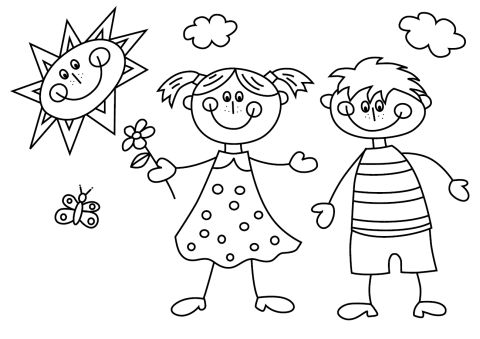 